Amazing Book Awards Shortlist Order FormName of School:Contact Name:Email: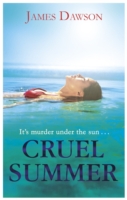 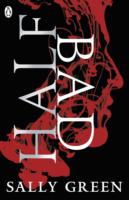 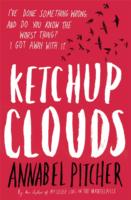 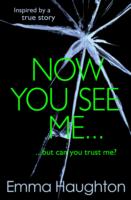 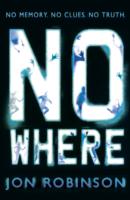 To ensure you have the shortlist for the awards either email vanessalewis@booknookuk.com or call 01273 911988 to place your order.20% discount is applied to all orders.Many thanks and happy reading!Vanessa LewisThe Book NookTitlePriceQuantityCruel Summer£7.99 £6.39Half Bad£7.99 £6.39Ketchup Clouds£6.99 £5.59Now You See Me…£6.99 £5.59Nowhere£6.99 £5.59Total Books